A simple c programProgram to Display "Hello, World!"#include<stdio.h>int main() {   printf("Hello, World!");   return 0;}OutputHello, World!The #include is a preprocessor command that tells the compiler to include the contents of stdio.h (standard input and output) file in the program.The stdio.h file contains functions such as scanf() and printf() to take input and display output respectively.If you use the printf() function without writing #include <stdio.h>, the program will not compile.The execution of a C program starts from the main() function.printf() is a library function to send formatted output to the screen. In this program, printf() displays Hello, World! text on the screen.The return 0; statement is the "Exit status" of the program. In simple terms, the program ends with this statement.Note:First line is pre-processor Directive.We know that natural languages like Assamese,English etc have their own dictionary/library.Thus C has its library and it consists of some pre-written,known as header files.Here in this program,the header file namely ‘stdio.h’ is included as it the basic header file that needs to be included fora simple C program.The extension of a header file in C is’.h’.The header file,stdio.h contains the basic input/output functions and other items those are important for a simple C program.The  main() function is necessary for each and every C program as when we execute a C program,the execution starts from main().Program to Add Two Integers#include <stdio.h>int main() {        int number1, number2, sum;    printf("Enter two integers: ");    scanf("%d %d", &number1, &number2);    // calculating sum    sum = number1 + number2;          printf("%d + %d = %d", number1, number2, sum);    return 0;}OutputEnter two integers: 121112 + 11 = 23In this program, the user is asked to enter two integers. These two integers are stored in variables number1 and number2 respectively.printf("Enter two integers: ");scanf("%d %d", &number1, &number2);Then, these two numbers are added using the + operator, and the result is stored in the sum variable.sum = number1 + number2;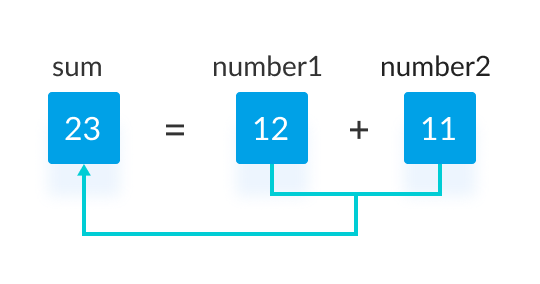 Finally, the printf() function is used to display the sum of numbers.Note:printf() is used to display text onto the screen& is used to assign the input value to the variable and store it at that particular location.scanf() is used to take input from the user using format specifier.